PROGRAM TANIMLARI ve ÇIKTILARIİlk olarak ÜBYS’ye girdikten sonra öğretim elemanı rolü seçilir.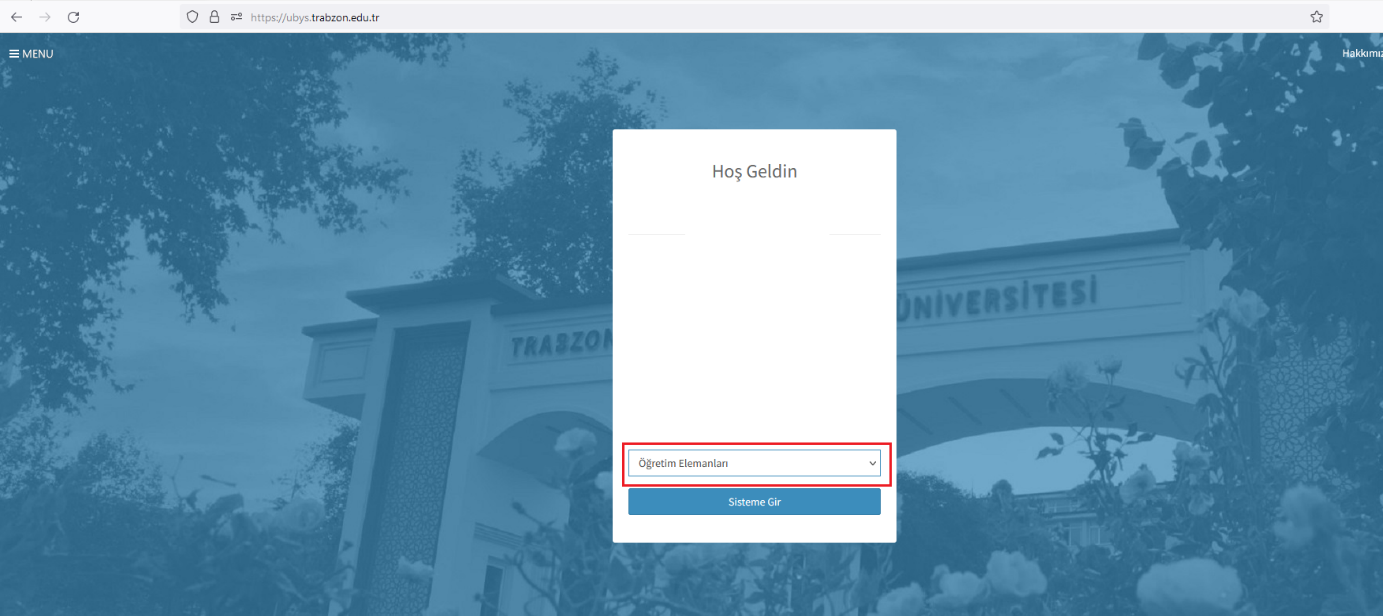 Menüden Öğretim Elemanı Sisteminin alt kırılımında bulunan Öğr.Elemanı & Danışmanlık İşlemleri’ ne tıklanılır.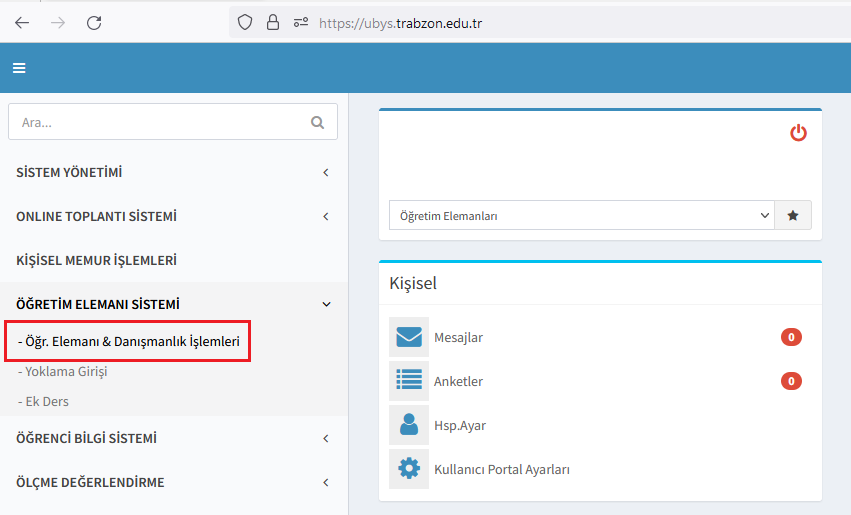 Öğr.Elemanı & Danışmanlık İşlemleri’ ne girildikten sonra soldaki menüden Program Tanımları ve Çıktıları sekmesine tıklanılır.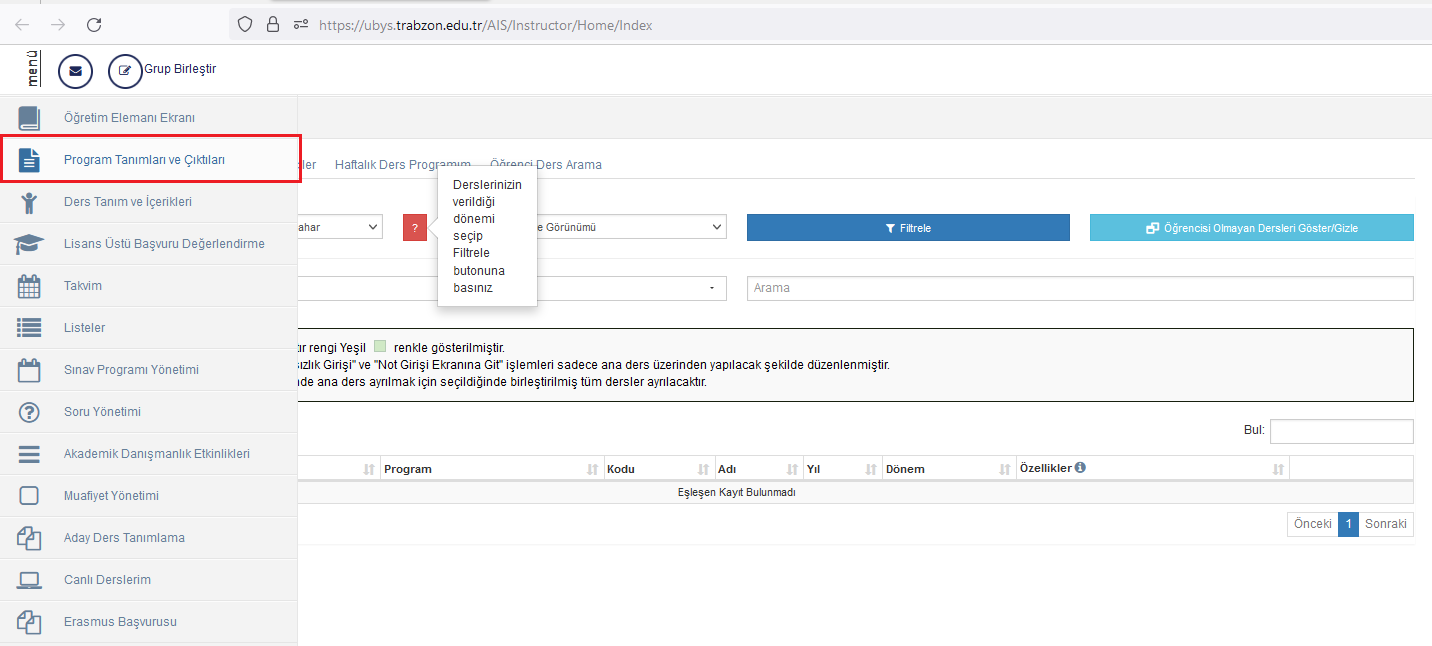 Program tanımları kısmında karşımıza çıkan başlıklara tıklanılarak içerik doldurulur. İçerik girildikten sonra sol üstte yer alan Program Tanımlarını Kaydet butonuna tıklanılır.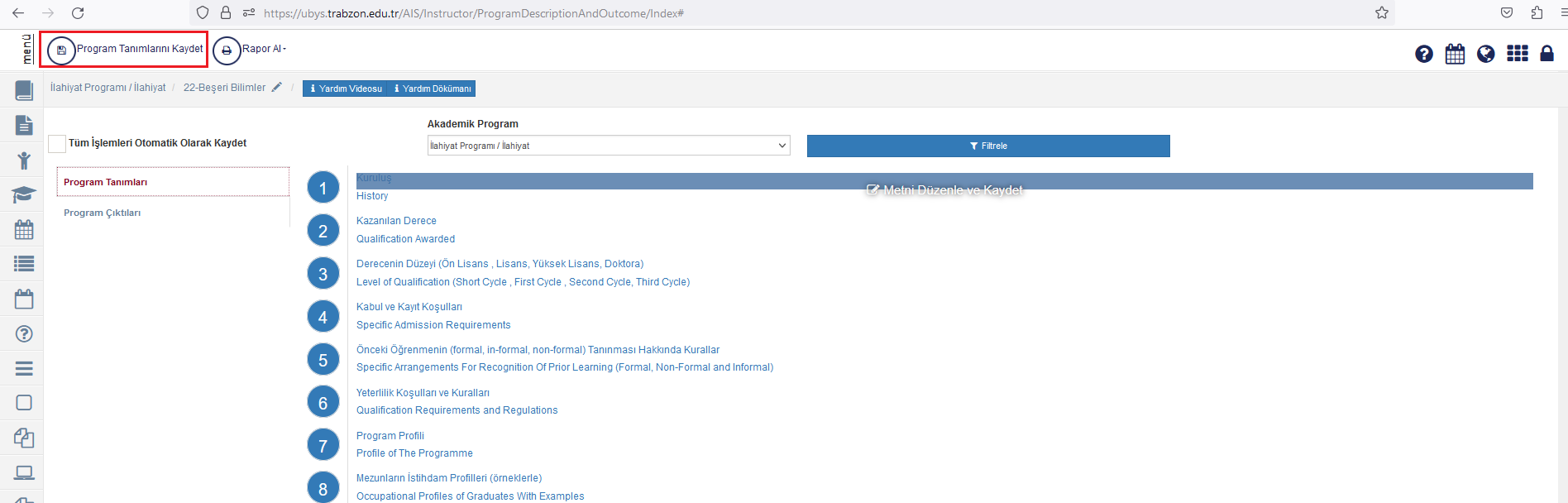 Program çıktıkları kısmında sol üstte program çıktısı butonuna tıklayarak uygun olan TYYÇ seçimi yapılarak kaydedilir.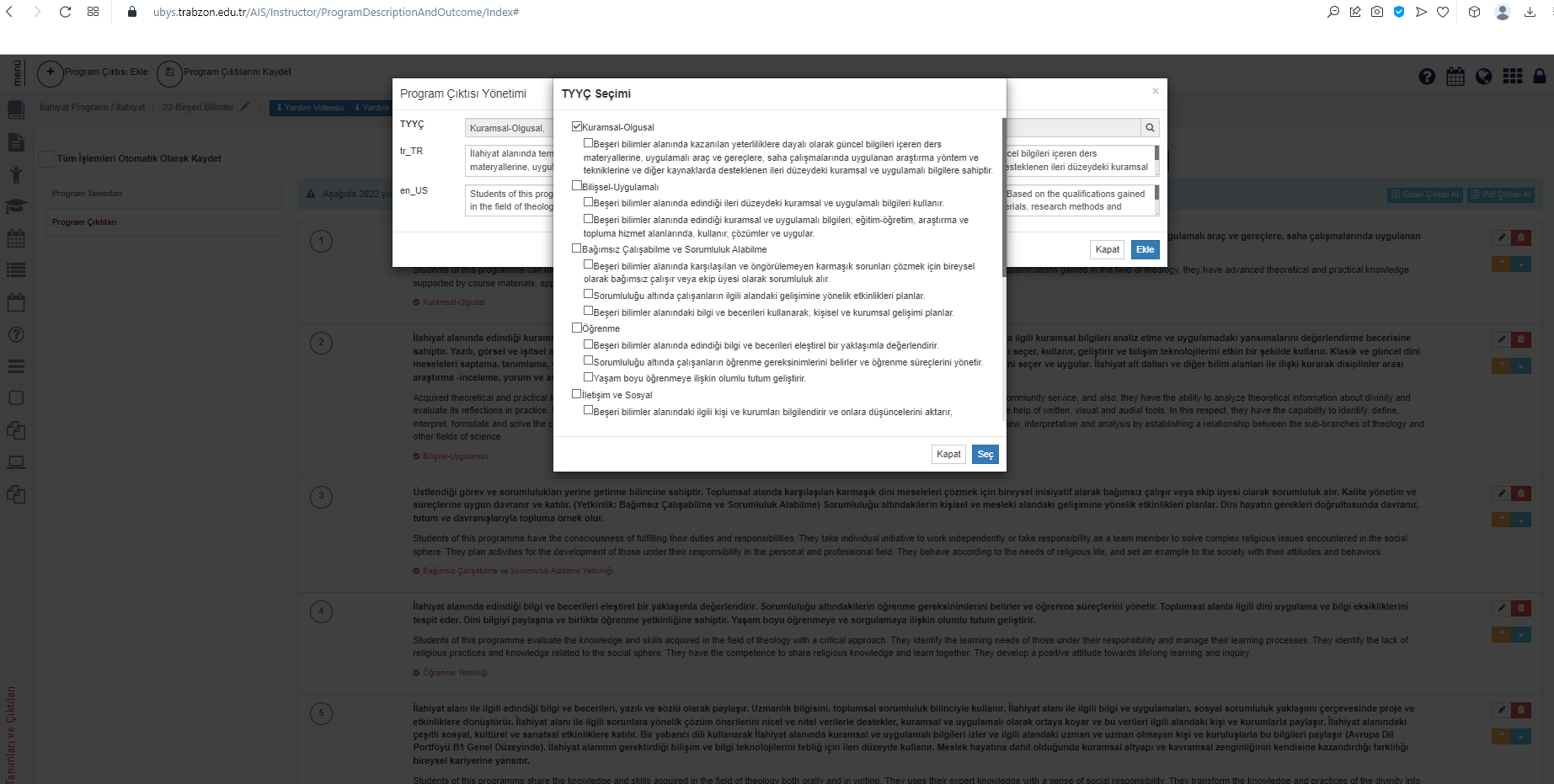 İlgili derse koordinatör atamak için ders seçilip görselde yer alan “derse koordinatör eklemek için tıklayınız” butonuna tıklanılıp öğretim elemanı ataması sağlanır.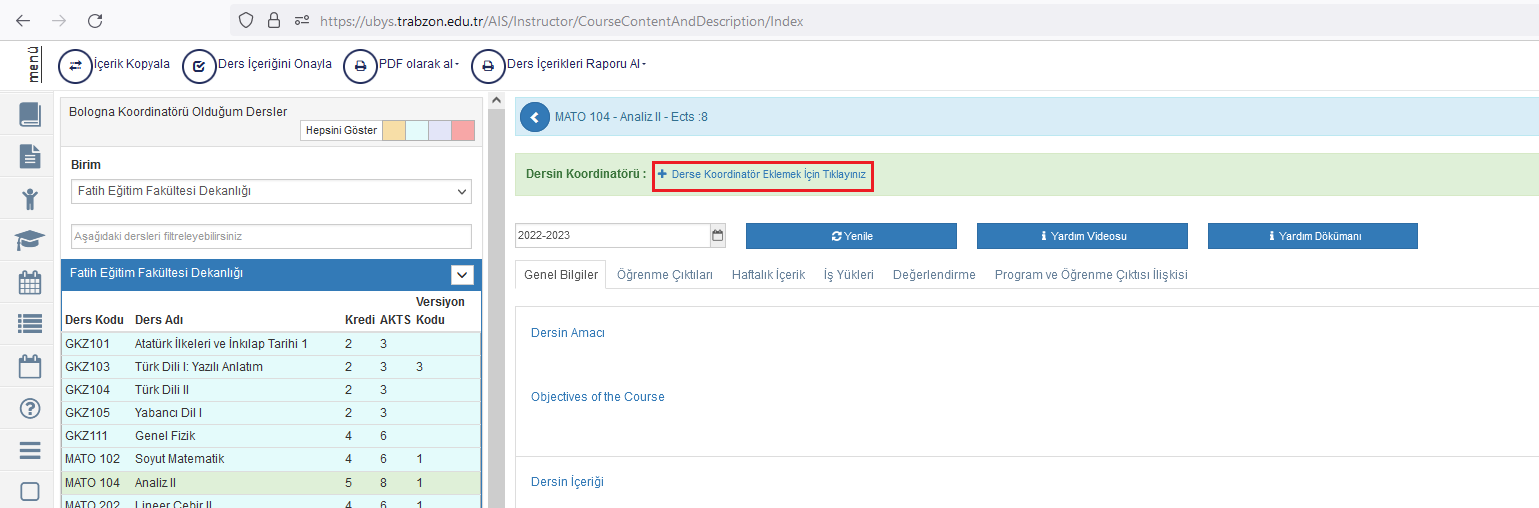 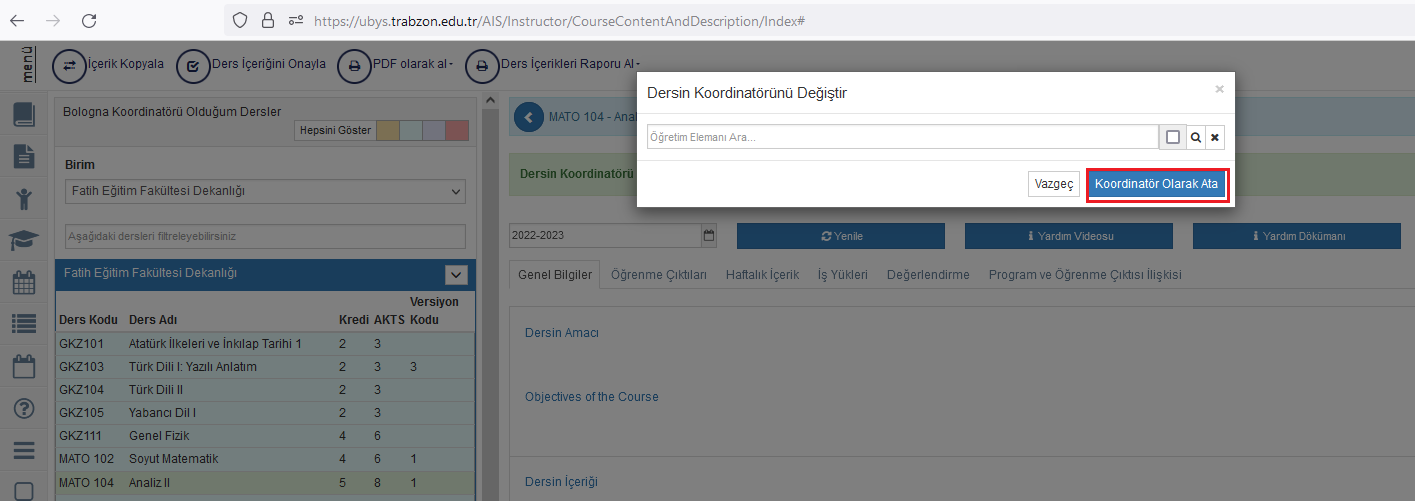 